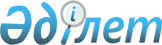 Қызылқоға аудандық мәслихатының 2017 жылғы 21 желтоқсандағы № ХХ-1 "2018-2020 жылдарға арналған Қызылқоға ауданының ауылдық округтерінің бюджеттерін бекіту туралы" шешіміне өзгерістер мен толықтыру енгізу туралыАтырау облысы Қызылқоға аудандық мәслихатының 2018 жылғы 4 сәуірдегі № XXIII-1 шешімі. Атырау облысының Әділет департаментінде 2018 жылғы 20 сәуірде № 4136 болып тіркелді
      Қазақстан Республикасының 2008 жылғы 4 желтоқсандағы Бюджет кодексінің 109-1 бабына, "Қазақстан Республикасындағы жергілікті мемлекеттік басқару және өзін-өзі басқару туралы" Қазақстан Республикасының 2001 жылғы 23 қаңтардағы Заңының 6 бабының 1 тармағының 1) тармақшасына сәйкес және аудан әкімдігінің 2018-2020 жылдарға арналған Қызылқоға ауданының ауылдық округтерінің бюджеттерін нақтылау туралы ұсынысын қарап, VI шақырылған аудандық мәслихат ХХІІІ сессиясында ШЕШІМ ҚАБЫЛДАДЫ:
      1. Аудандық мәслихаттың 2017 жылғы 21 желтоқсандағы № ХХ-1 "2018-2020 жылдарға арналған Қызылқоға ауданының ауылдық округтерінің бюджеттерін бекіту туралы" (нормативтік құқықтық актілердің мемлекеттік тіркеу тізімінде № 4045 тіркелген, 2018 жылғы 19 қаңтарда Қазақстан Республикасы нормативтік құқықтық актілерінің эталондық бақылау банкінде жарияланған) шешіміне келесі өзгерістер мен толықтыру енгізілсін:
      1 тармақтың:
      1) тармақшасында:
      "219 010" деген сандар "243 895" деген сандармен ауыстырылсын;
      "371" деген сандар "7 580" деген сандармен ауыстырылсын;
      "199 985" деген сандар "217 661" деген сандармен ауыстырылсын.
      2) тармақшасында:
      "219 010" деген сандар "243 895" деген сандармен ауыстырылсын.
      2 тармақтың:
      1) тармақшасында:
      "64 705" деген сандар "73 089" деген сандармен ауыстырылсын;
      "181" деген сандар "1 556" деген сандармен ауыстырылсын;
      "61 429" деген сандар "68 438" деген сандармен ауыстырылсын.
      2) тармақшасында:
      "64 705" деген сандар "73 089" деген сандармен ауыстырылсын.
      3 тармақтың:
      1) тармақшасында:
      "57 767" деген сандар "67 736" деген сандармен ауыстырылсын;
      "56" деген сандар "62" деген сандармен ауыстырылсын;
      "55 118" деген сандар "65 081" деген сандармен ауыстырылсын.
      2) тармақшасында:
      "57 767" деген сандар "67 736" деген сандармен ауыстырылсын.
      4 тармақтың:
      1) тармақшасында:
      "127 804" деген сандар "175 982" деген сандармен ауыстырылсын;
      "500" деген сандар "22 406" деген сандармен ауыстырылсын;
      "110 884" деген сандар "137 156" деген сандармен ауыстырылсын.
      2) тармақшасында:
      "127 804" деген сандар "175 982" деген сандармен ауыстырылсын.
      5 тармақтың:
      1) тармақшасында:
      "71 583" деген сандар "84 311" деген сандармен ауыстырылсын;
      "541" деген сандар "11 856" деген сандармен ауыстырылсын;
      "60 690" деген сандар "62 103" деген сандармен ауыстырылсын.
      2) тармақшасында:
      "71 583" деген сандар "84 311" деген сандармен ауыстырылсын.
      келесі мазмұндағы 6-1 тармақпен толықтырылсын:
      "6-1. 2018 жылға арналған ауылдық округтердің бюджеттерінде аудандық бюджеттен 62 333 мың теңге сомасында ағымдағы нысаналы трансферттер көзделгені ескерілсін, оның ішінде:
      білім беру ұйымдарын ағымдағы ұстауға – 33 059 мың теңге, оның ішінде:
      Миялы ауылдық округіне – 2 676 мың теңге;
      Ойыл ауылдық округіне – 668 мың теңге;
      Тасшағыл ауылдық округіне – 6 018 мың теңге;
      Сағыз ауылдық округіне – 28 028 мың теңге;
      Мұқыр ауылдық округіне – 669 мың теңге;
      ауылдық округ әкімі аппараттарының ағымдағы шығындарына – 11 222 мың теңге, оның ішінде:
      Ойыл ауылдық округіне – 4 089 мың теңге;
      Тасшағыл ауылдық округіне – 3 145 мың теңге;
      Сағыз ауылдық округіне – 3 244 мың теңге;
      Мұқыр ауылдық округіне – 744 мың теңге;
      елді мекендердегі көшелерді жарықтандыруға – 2 252 мың теңге, оның ішінде:
      Ойыл ауылдық округіне – 1 452 мың теңге;
      Тасшағыл ауылдық округіне – 800 мың теңге;
      елді мекендерді абаттандыру және көгалдандыруға – 800 мың теңге, оның ішінде:
      Ойыл ауылдық округіне – 800 мың теңге;
      азаматтардың жекелеген санаттарын тұрғын үймен қамтамасыз етуге – 15 000 мың теңге, оның ішінде:
      Миялы ауылдық округіне – 15 000 мың теңге.".
      2. Көрсетілген шешімнің 1, 4, 7, 10, 13-қосымшалары осы шешімнің 1, 2, 3, 4, 5 - қосымшаларына сәйкес жаңа редакцияда мазмұндалсын.
      3. Осы шешімнің орындалуын бақылау аудандық мәслихаттың бюджет, қаржы, экономика, кәсіпкерлікті дамыту, аграрлық мәселелер және экология жөніндегі тұрақты комиссияға (А. Баймуратова) жүктелсін. 
      4. Осы шешім 2018 жылдың 1 қаңтарынан бастап қолданысқа енгiзiледi. 2018 жылға арналған Миялы ауылдық округінің бюджеті 2018 жылға арналған Ойыл ауылдық округінің бюджеті 2018 жылға арналған Тасшағыл ауылдық округінің бюджеті 2018 жылға арналған Сағыз ауылдық округінің бюджеті 2018 жылға арналған Мұқыр ауылдық округінің бюджеті
					© 2012. Қазақстан Республикасы Әділет министрлігінің «Қазақстан Республикасының Заңнама және құқықтық ақпарат институты» ШЖҚ РМК
				
      Аудандық мәслихат
сессиясының төрағасы:

С. Сарсенгалиева

      Аудандық мәслихат хатшысы:

Т. Бейсқали
Аудандық мәслихаттың ХХІІІ сессиясының 2018 жылғы 4 сәуірдегі № ХХІІІ-1 шешіміне 1 қосымшаАудандық мәслихаттың ХХ сессиясының 2017 жылғы 21 желтоқсандағы № ХХ -1 шешіміне 1 қосымша
Санаты
Санаты
Санаты
Санаты
Сомасы (мың теңге)
Сыныбы
Сыныбы
Сыныбы
Сомасы (мың теңге)
Кіші сыныбы
Кіші сыныбы
Сомасы (мың теңге)
Атауы
Сомасы (мың теңге)
1
2
3
4
5
І. Кірістер
243 895
1
Салықтық түсімдер
18 654
1
01
Табыс салығы
9 865
2
Жеке табыс салығы
9 865
04
Меншiкке салынатын салықтар
8 789
1
Мүлiкке салынатын салықтар
455
3
Жер салығы
540
4
Көлiк құралдарына салынатын салық
7 794
2
Салықтық емес түсiмдер
7 580
01
Мемлекеттік меншіктен түсетін кірістер
258
5
Мемлекет меншігіндегі мүлікті жалға беруден түсетін кірістер
258
04
Мемлекеттік бюджеттен қаржыландырылатын, сондай-ақ Қазақстан Республикасы Ұлттық Банкінің бюджетінен (шығыстар сметасынан) қамтылатын және қаржыландырылатын мемлекеттік мекемелер салатын айыппұлдар, өсімпұлдар, санкциялар, өндіріп алулар
113
1
Мұнай секторы ұйымдарынан түсетін түсімдерді қоспағанда, мемлекеттік бюджеттен қаржыландырылатын, сондай-ақ Қазақстан Республикасы Ұлттық Банкінің бюджетінен (шығыстар сметасынан) ұсталатын және қаржыландырылатын мемлекеттік мекемелер салатын айыппұлдар, өсімпұлдар, санкциялар, өндіріп алулар
113
06
Өзге де салықтық емес түсiмдер
7 209
1
Өзге де салықтық емес түсiмдер
7 209
4
Трансферттердің түсімдері
217 661
02
Мемлекеттiк басқарудың жоғары тұрған органдарынан түсетiн трансферттер
217 661
3
Аудандардың (облыстық маңызы бар қаланың) бюджетінен трансферттер
217 661
Функционалдық топ
Функционалдық топ
Функционалдық топ
Функционалдық топ
Функционалдық топ
Сомасы (мың теңге)
Кіші функционалдық топ
Кіші функционалдық топ
Кіші функционалдық топ
Кіші функционалдық топ
Сомасы (мың теңге)
Әкімші
Әкімші
Әкімші
Сомасы (мың теңге)
Бағдарлама
Бағдарлама
Сомасы (мың теңге)
Атауы
Сомасы (мың теңге)
1
2
3
4
5
6
II. Шығындар
243 895
01
Жалпы сипаттағы мемлекеттiк қызметтер 
45 127
1
Мемлекеттiк басқарудың жалпы функцияларын орындайтын өкiлдi, атқарушы және басқа органдар
45 127
124
Аудандық маңызы бар қала, кент, ауыл, ауылдық округ әкімінің аппараты
45 127
001
Аудандық маңызы бар қаланың, кент, ауыл, ауылдық округ әкімінің қызметін қамтамасыз ету жөніндегі қызметтер
30 127
022
Мемлекеттік органның күрделі шығыстары
15 000
04
Бiлiм беру
165 602
1
Мектепке дейiнгi тәрбие және оқыту
165 602
123
Қаладағы аудан, аудандық маңызы бар қала, кент, ауыл, ауылдық округ әкімінің аппараты
165 602
004
Мектепке дейінгі тәрбие мен оқыту ұйымдарының қызметін қамтамасыз ету
165 602
07
Тұрғын үй-коммуналдық шаруашылық
26 576
3
Елді-мекендерді көркейту
26 576
124
Аудандық маңызы бар қала, кент, ауыл, ауылдық округ әкімінің аппараты
26 576
008
Елді мекендердегі көшелерді жарықтандыру
9 000
009
Елді мекендердің санитариясын қамтамасыз ету
9 700
011
Елді мекендерді абаттандыру мен көгалдандыру
7 876
13
Басқалар
6 590
9
Басқалар
6 590
124
Аудандық маңызы бар қала, кент, ауыл, ауылдық округ әкімінің аппараты
6 590
040
"Өңірлерді дамыту" Бағдарламасы шеңберінде өңірлерді экономикалық дамытуға жәрдемдесу бойынша шараларды іске асыру
6 590Аудандық мәслихаттың ХХІІІ сессиясының 2018 жылғы 4 сәуірдегі № ХХІІІ-1 шешіміне 2 қосымшаАудандық мәслихаттың ХХ сессиясының 2017 жылғы 21 желтоқсандағы № ХХ -1 шешіміне 4 қосымша
Санаты
Санаты
Санаты
Санаты
Сомасы (мың теңге)
Сыныбы
Сыныбы
Сыныбы
Сомасы (мың теңге)
Кіші сыныбы
Кіші сыныбы
Сомасы (мың теңге)
Атауы
Сомасы (мың теңге)
1
2
3
4
5
І. Кірістер
73 089
1
Салықтық түсімдер
3 095
1
01
Табыс салығы
220
2
Жеке табыс салығы
220
04
Меншiкке салынатын салықтар
2 875
1
Мүлiкке салынатын салықтар
170
3
Жер салығы
85
4
Көлiк құралдарына салынатын салық
2 620
2
Салықтық емес түсiмдер
1 556
01
Мемлекеттік меншіктен түсетін кірістер
161
5
Мемлекет меншігіндегі мүлікті жалға беруден түсетін кірістер
161
04
Мемлекеттік бюджеттен қаржыландырылатын, сондай-ақ Қазақстан Республикасы Ұлттық Банкінің бюджетінен (шығыстар сметасынан) қамтылатын және қаржыландырылатын мемлекеттік мекемелер салатын айыппұлдар, өсімпұлдар, санкциялар, өндіріп алулар
20
1
Мұнай секторы ұйымдарынан түсетін түсімдерді қоспағанда, мемлекеттік бюджеттен қаржыландырылатын, сондай-ақ Қазақстан Республикасы Ұлттық Банкінің бюджетінен (шығыстар сметасынан) ұсталатын және қаржыландырылатын мемлекеттік мекемелер салатын айыппұлдар, өсімпұлдар, санкциялар, өндіріп алулар
20
06
Өзге де салықтық емес түсiмдер
1 375
1
Өзге де салықтық емес түсiмдер
1 375
4
Трансферттердің түсімдері
68 438
02
Мемлекеттiк басқарудың жоғары тұрған органдарынан түсетiн трансферттер
68 438
3
Аудандардың (облыстық маңызы бар қаланың) бюджетінен трансферттер
68 438
Функционалдық топ
Функционалдық топ
Функционалдық топ
Функционалдық топ
Функционалдық топ
Сомасы (мың теңге)
Кіші функционалдық топ
Кіші функционалдық топ
Кіші функционалдық топ
Кіші функционалдық топ
Сомасы (мың теңге)
Әкімші
Әкімші
Әкімші
Сомасы (мың теңге)
Бағдарлама
Бағдарлама
Сомасы (мың теңге)
Атауы
Сомасы (мың теңге)
1
2
3
4
5
6
II. Шығындар
73 089
01
Жалпы сипаттағы мемлекеттiк қызметтер 
24 036
1
Мемлекеттiк басқарудың жалпы функцияларын орындайтын өкiлдi, атқарушы және басқа органдар
24 036
124
Аудандық маңызы бар қала, кент, ауыл, ауылдық округ әкімінің аппараты
24 036
001
Аудандық маңызы бар қаланың, кент, ауыл, ауылдық округ әкімінің қызметін қамтамасыз ету жөніндегі қызметтер
24 036
04
Бiлiм беру
30 826
1
Мектепке дейiнгi тәрбие және оқыту
30 526
124
Аудандық маңызы бар қала, кент, ауыл, ауылдық округ әкімінің аппараты
30 526
004
Мектепке дейінгі тәрбиелеу және оқыту және мектепке дейінгі тәрбиелеу және оқыту ұйымдарында медициналық қызмет көрсетуді ұйымдастыру
30 526
2
Бастауыш, негізгі орта және жалпы орта білім беру
300
124
Аудандық маңызы бар қала, кент, ауыл, ауылдық округ әкімінің аппараты
300
005
Ауылдық жерлерде балаларды мектепке дейін тегін алып баруды және кері алып келуді ұйымдастыру
300
06
Әлеуметтiк көмек және әлеуметтiк қамсыздандыру
849
2
Әлеуметтiк көмек
849
124
Аудандық маңызы бар қала, кент, ауыл, ауылдық округ әкімінің аппараты
849
003
Мұқтаж азаматтарға үйінде әлеуметтік көмек көрсету
849
07
Тұрғын үй-коммуналдық шаруашылық
5 551
3
Елді-мекендерді көркейту
5 551
124
Аудандық маңызы бар қала, кент, ауыл, ауылдық округ әкімінің аппараты
5 551
008
Елді мекендердегі көшелерді жарықтандыру
2 459
009
Елді мекендердің санитариясын қамтамасыз ету
1 140
011
Елді мекендерді абаттандыру мен көгалдандыру
1 952
08
Мәдениет, спорт, туризм және ақпараттық кеңістiк
9 695
1
Мәдениет саласындағы қызмет
9 695
124
Аудандық маңызы бар қала, кент, ауыл, ауылдық округ әкімінің аппараты
9 695
006
Жергілікті деңгейде мәдени-демалыс жұмыстарын қолдау
9 695
13
Басқалар
2 132
9
Басқалар
2 132
124
Аудандық маңызы бар қала, кент, ауыл, ауылдық округ әкімінің аппараты
2 132
040
"Өңірлерді дамыту" Бағдарламасы шеңберінде өңірлерді экономикалық дамытуға жәрдемдесу бойынша шараларды іске асыру
2 132Аудандық мәслихаттың ХХІІІ сессиясының 2018 жылғы 4 сәуірдегі № ХХІІІ-1 шешіміне 3 қосымшаАудандық мәслихаттың ХХ сессиясының 2017 жылғы 21 желтоқсандағы № ХХ -1 шешіміне 7 қосымша
Санаты
Санаты
Санаты
Санаты
Сомасы (мың теңге)
Сыныбы
Сыныбы
Сыныбы
Сомасы (мың теңге)
Кіші сыныбы
Кіші сыныбы
Сомасы (мың теңге)
Атауы
Сомасы (мың теңге)
1
2
3
4
5
І. Кірістер
67 736
1
Салықтық түсімдер
2 593
1
01
Табыс салығы
208
2
Жеке табыс салығы
208
04
Меншiкке салынатын салықтар
2 385
1
Мүлiкке салынатын салықтар
40
3
Жер салығы
120
4
Көлiк құралдарына салынатын салық
2 225
2
Салықтық емес түсiмдер
62
01
Мемлекеттік меншіктен түсетін кірістер
56
5
Мемлекет меншігіндегі мүлікті жалға беруден түсетін кірістер
56
06
Өзге де салықтық емес түсiмдер
6
1
Өзге де салықтық емес түсiмдер
6
4
Трансферттердің түсімдері
65 081
02
Мемлекеттiк басқарудың жоғары тұрған органдарынан түсетiн трансферттер
65 081
3
Аудандардың (облыстық маңызы бар қаланың) бюджетінен трансферттер
65 081
Функционалдық топ
Функционалдық топ
Функционалдық топ
Функционалдық топ
Функционалдық топ
Сомасы (мың теңге)
Кіші функционалдық топ
Кіші функционалдық топ
Кіші функционалдық топ
Кіші функционалдық топ
Сомасы (мың теңге)
Әкімші
Әкімші
Әкімші
Сомасы (мың теңге)
Бағдарлама
Бағдарлама
Сомасы (мың теңге)
Атауы
Сомасы (мың теңге)
1
2
3
4
5
6
II. Шығындар
67 736
01
Жалпы сипаттағы мемлекеттiк қызметтер 
20 576
1
Мемлекеттiк басқарудың жалпы функцияларын орындайтын өкiлдi, атқарушы және басқа органдар
20 576
124
Аудандық маңызы бар қала, кент, ауыл, ауылдық округ әкімінің аппараты
20 576
001
Аудандық маңызы бар қаланың, кент, ауыл, ауылдық округ әкімінің қызметін қамтамасыз ету жөніндегі қызметтер
20 576
04
Бiлiм беру
35 373
1
Мектепке дейiнгi тәрбие және оқыту
35 373
124
Аудандық маңызы бар қала, кент, ауыл, ауылдық округ әкімінің аппараты
35 373
004
Мектепке дейінгі тәрбиелеу және оқыту және мектепке дейінгі тәрбиелеу және оқыту ұйымдарында медициналық қызмет көрсетуді ұйымдастыру
35 373
06
Әлеуметтiк көмек және әлеуметтiк қамсыздандыру
835
2
Әлеуметтiк көмек
835
124
Аудандық маңызы бар қала, кент, ауыл, ауылдық округ әкімінің аппараты
835
003
Мұқтаж азаматтарға үйінде әлеуметтік көмек көрсету
835
07
Тұрғын үй-коммуналдық шаруашылық
2 562
3
Елді-мекендерді көркейту
2 562
124
Аудандық маңызы бар қала, кент, ауыл, ауылдық округ әкімінің аппараты
2 562
008
Елді мекендердегі көшелерді жарықтандыру
1 812
009
Елді мекендердің санитариясын қамтамасыз ету
500
011
Елді мекендерді абаттандыру мен көгалдандыру
250
08
Мәдениет, спорт, туризм және ақпараттық кеңістiк
6 497
1
Мәдениет саласындағы қызмет
6 497
124
Аудандық маңызы бар қала, кент, ауыл, ауылдық округ әкімінің аппараты
6 497
006
Жергілікті деңгейде мәдени-демалыс жұмыстарын қолдау
6 497
13
Басқалар
1 893
9
Басқалар
1 893
124
Аудандық маңызы бар қала, кент, ауыл, ауылдық округ әкімінің аппараты
1 893
040
"Өңірлерді дамыту" Бағдарламасы шеңберінде өңірлерді экономикалық дамытуға жәрдемдесу бойынша шараларды іске асыру
1 893Аудандық мәслихаттың ХХІІІ сессиясының 2018 жылғы 4 сәуірдегі № ХХІІІ-1 шешіміне 4 қосымшаАудандық мәслихаттың ХХ сессиясының 2017 жылғы 21 желтоқсандағы № ХХ -1 шешіміне 10 қосымша
Санаты
Санаты
Санаты
Санаты
Сомасы (мың теңге)
Сыныбы
Сыныбы
Сыныбы
Сомасы (мың теңге)
Кіші сыныбы
Кіші сыныбы
Сомасы (мың теңге)
Атауы
Сомасы (мың теңге)
1
2
3
4
5
І. Кірістер
175 982
1
Салықтық түсімдер
16 420
1
01
Табыс салығы
6 000
2
Жеке табыс салығы
6 000
04
Меншiкке салынатын салықтар
10 420
1
Мүлiкке салынатын салықтар
500
3
Жер салығы
980
4
Көлiк құралдарына салынатын салық
8 940
2
Салықтық емес түсiмдер
22 406
01
Мемлекеттік меншіктен түсетін кірістер
400
5
Мемлекет меншігіндегі мүлікті жалға беруден түсетін кірістер
400
04
Мемлекеттік бюджеттен қаржыландырылатын, сондай-ақ Қазақстан Республикасы Ұлттық Банкінің бюджетінен (шығыстар сметасынан) қамтылатын және қаржыландырылатын мемлекеттік мекемелер салатын айыппұлдар, өсімпұлдар, санкциялар, өндіріп алулар
100
1
Мұнай секторы ұйымдарынан түсетін түсімдерді қоспағанда, мемлекеттік бюджеттен қаржыландырылатын, сондай-ақ Қазақстан Республикасы Ұлттық Банкінің бюджетінен (шығыстар сметасынан) ұсталатын және қаржыландырылатын мемлекеттік мекемелер салатын айыппұлдар, өсімпұлдар, санкциялар, өндіріп алулар
100
06
Өзге де салықтық емес түсiмдер
21 906
1
Өзге де салықтық емес түсiмдер
21 906
4
Трансферттердің түсімдері
137 156
02
Мемлекеттiк басқарудың жоғары тұрған органдарынан түсетiн трансферттер
137 156
3
Аудандардың (облыстық маңызы бар қаланың) бюджетінен трансферттер
137 156
Функционалдық топ
Функционалдық топ
Функционалдық топ
Функционалдық топ
Функционалдық топ
Сомасы (мың теңге)
Кіші функционалдық топ
Кіші функционалдық топ
Кіші функционалдық топ
Кіші функционалдық топ
Сомасы (мың теңге)
Әкімші
Әкімші
Әкімші
Сомасы (мың теңге)
Бағдарлама
Бағдарлама
Сомасы (мың теңге)
Атауы
Сомасы (мың теңге)
1
2
3
4
5
6
II. Шығындар
175 982
01
Жалпы сипаттағы мемлекеттiк қызметтер 
33 708
1
Мемлекеттiк басқарудың жалпы функцияларын орындайтын өкiлдi, атқарушы және басқа органдар
33 708
124
Аудандық маңызы бар қала, кент, ауыл, ауылдық округ әкімінің аппараты
33 708
001
Аудандық маңызы бар қаланың, кент, ауыл, ауылдық округ әкімінің қызметін қамтамасыз ету жөніндегі қызметтер
33 708
04
Бiлiм беру
93 989
1
Мектепке дейiнгi тәрбие және оқыту
93 989
124
Аудандық маңызы бар қала, кент, ауыл, ауылдық округ әкімінің аппараты
93 989
004
Мектепке дейінгі тәрбиелеу және оқыту және мектепке дейінгі тәрбиелеу және оқыту ұйымдарында медициналық қызмет көрсетуді ұйымдастыру
93 989
06
Әлеуметтiк көмек және әлеуметтiк қамсыздандыру
1 902
2
Әлеуметтiк көмек
1 902
124
Аудандық маңызы бар қала, кент, ауыл, ауылдық округ әкімінің аппараты
1 902
003
Мұқтаж азаматтарға үйінде әлеуметтік көмек көрсету
1 902
07
Тұрғын үй-коммуналдық шаруашылық
8 155
3
Елді-мекендерді көркейту
8 155
124
Аудандық маңызы бар қала, кент, ауыл, ауылдық округ әкімінің аппараты
8 155
008
Елді мекендердегі көшелерді жарықтандыру
4 155
009
Елді мекендердің санитариясын қамтамасыз ету
2 500
011
Елді мекендерді абаттандыру мен көгалдандыру
1 500
08
Мәдениет, спорт, туризм және ақпараттық кеңістiк
19 278
1
Мәдениет саласындағы қызмет
19 278
124
Аудандық маңызы бар қала, кент, ауыл, ауылдық округ әкімінің аппараты
19 278
006
Жергілікті деңгейде мәдени-демалыс жұмыстарын қолдау
19 278
12
Көлiк және коммуникация
12 000
1
Автомобиль көлiгi
12 000
124
Аудандық маңызы бар қала, ауыл, кент, ауылдық округ әкімінің аппараты
12 000
012
Аудандық маңызы бар қалаларда, ауылдарда, кенттерде, ауылдық округтерде автомобиль жолдарын салу және реконструкциялау
12 000
13
Басқалар
6 950
9
Басқалар
6 950
124
Аудандық маңызы бар қала, кент, ауыл, ауылдық округ әкімінің аппараты
6 950
040
"Өңірлерді дамыту" Бағдарламасы шеңберінде өңірлерді экономикалық дамытуға жәрдемдесу бойынша шараларды іске асыру
6 950Аудандық мәслихаттың ХХІІІ сессиясының 2018 жылғы 4 сәуірдегі № ХХІІІ-1 шешіміне 5 қосымшаАудандық мәслихаттың ХХ сессиясының 2017 жылғы 21 желтоқсандағы № ХХ -1 шешіміне 13 қосымша
Санаты
Санаты
Санаты
Санаты
Сомасы (мың теңге)
Сыныбы
Сыныбы
Сыныбы
Сомасы (мың теңге)
Кіші сыныбы
Кіші сыныбы
Сомасы (мың теңге)
Атауы
Сомасы (мың теңге)
1
2
3
4
5
І. Кірістер
84 311
1
Салықтық түсімдер
10 352
1
01
Табыс салығы
2 097
2
Жеке табыс салығы
2 097
04
Меншiкке салынатын салықтар
8 255
1
Мүлiкке салынатын салықтар
370
3
Жер салығы
231
4
Көлiк құралдарына салынатын салық
7 654
2
Салықтық емес түсiмдер
11 856
01
Мемлекеттік меншіктен түсетін кірістер
541
5
Мемлекет меншігіндегі мүлікті жалға беруден түсетін кірістер
541
06
Өзге де салықтық емес түсiмдер
11 315
1
Өзге де салықтық емес түсiмдер
11 315
4
Трансферттердің түсімдері
62 103
02
Мемлекеттiк басқарудың жоғары тұрған органдарынан түсетiн трансферттер
62 103
3
Аудандардың (облыстық маңызы бар қаланың) бюджетінен трансферттер
62 103
Функционалдық топ
Функционалдық топ
Функционалдық топ
Функционалдық топ
Функционалдық топ
Сомасы (мың теңге)
Кіші функционалдық топ
Кіші функционалдық топ
Кіші функционалдық топ
Кіші функционалдық топ
Сомасы (мың теңге)
Әкімші
Әкімші
Әкімші
Сомасы (мың теңге)
Бағдарлама
Бағдарлама
Сомасы (мың теңге)
Атауы
Сомасы (мың теңге)
1
2
3
4
5
6
II. Шығындар
84 311
01
Жалпы сипаттағы мемлекеттiк қызметтер 
29 264
1
Мемлекеттiк басқарудың жалпы функцияларын орындайтын өкiлдi, атқарушы және басқа органдар
29 264
124
Аудандық маңызы бар қала, кент, ауыл, ауылдық округ әкімінің аппараты
29 264
001
Аудандық маңызы бар қаланың, кент, ауыл, ауылдық округ әкімінің қызметін қамтамасыз ету жөніндегі қызметтер
29 264
04
Бiлiм беру
33 063
1
Мектепке дейiнгi тәрбие және оқыту
33 063
124
Аудандық маңызы бар қала, кент, ауыл, ауылдық округ әкімінің аппараты
33 063
004
Мектепке дейінгі тәрбиелеу және оқыту және мектепке дейінгі тәрбиелеу және оқыту ұйымдарында медициналық қызмет көрсетуді ұйымдастыру
33 063
06
Әлеуметтiк көмек және әлеуметтiк қамсыздандыру
835
2
Әлеуметтiк көмек
835
124
Аудандық маңызы бар қала, кент, ауыл, ауылдық округ әкімінің аппараты
835
003
Мұқтаж азаматтарға үйінде әлеуметтік көмек көрсету
835
07
Тұрғын үй-коммуналдық шаруашылық
8 639
3
Елді-мекендерді көркейту
8 639
124
Аудандық маңызы бар қала, кент, ауыл, ауылдық округ әкімінің аппараты
8 639
008
Елді мекендердегі көшелерді жарықтандыру
7 172
009
Елді мекендердің санитариясын қамтамасыз ету
600
011
Елді мекендерді абаттандыру мен көгалдандыру
867
08
Мәдениет, спорт, туризм және ақпараттық кеңістiк
8 143
1
Мәдениет саласындағы қызмет
8 143
124
Аудандық маңызы бар қала, кент, ауыл, ауылдық округ әкімінің аппараты
8 143
006
Жергілікті деңгейде мәдени-демалыс жұмыстарын қолдау
8 143
13
Басқалар
4 367
9
Басқалар
4 367
124
Аудандық маңызы бар қала, кент, ауыл, ауылдық округ әкімінің аппараты
4 367
040
"Өңірлерді дамыту" Бағдарламасы шеңберінде өңірлерді экономикалық дамытуға жәрдемдесу бойынша шараларды іске асыру
4 367